Епіграф: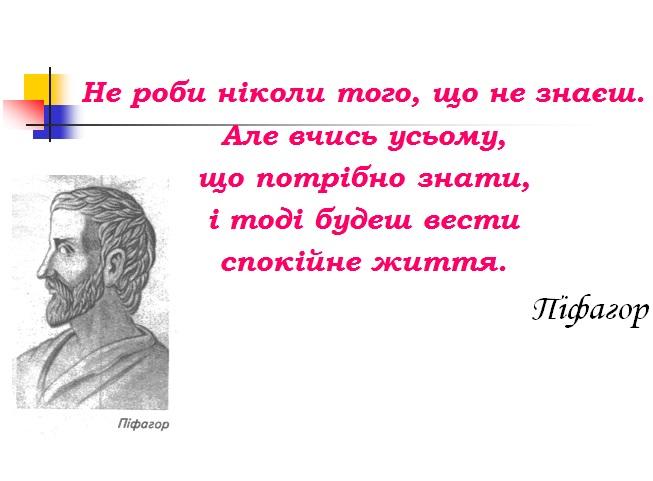 Тема уроку: Історія виникнення олімпійських ігорРозв’язування вправ на використання властивостей множення раціональних чисел.Мета: 1.Поглибити свої знання з історії Стародавньої Греції2.Систематизувати знання учнів з теми “Множення раціональних чисел”, 3.Вдосконалити вміння і навички шляхом презентації результатів навчального проекту; розв’язування вправ, формування способів раціонального підходу до виконання обчислень. 4.Формування в учнів навичок 21 століття: вміння використовувати комп’ютер та інтернет для продуктивного навчання та навчального спілкування; показати учням різні види навчальної діяльності за допомогою ІКТ.5. Ознайомлення та опрацювання нових лексичних одиниць з теми. Розвиток навичок сприйняття на слух англомовного тексту. 6.Запалити спортивний вогонь дружби, потягу до знань, наукової романтики.Хід уроку:№ НЗНавчальне завданняінструкції до виконання1Оголошення темиМотиваціяПереглядаємо інтерактивну карту і визначаємо географічне положення кожного учасника незвичайного уроку.https://mapsengine.google.com/map/edit?mid=zDL4IEg7yVRo.kRRzThAq7buY Обговорюємо головне завдання, яке перед нами стоїть: об”єднатися  для продуктивного  стимулюючого навчання через успіхи і досвід своїх однолітків2Презентація І частини навчального проектупереглядаємо презентацію проекту, https://docs.google.com/presentation/d/1cDygGWREFyPiy3K_BNEvPhMEo8qQ79MXbJni3sOJR5s/edit?usp=sharing слухаємо коментарі, учнів з м. Першотравенськ3Заповнюємо електронну контурну карту1.Перегляємо відео інструкцію та працюємо з програмою Painthttps://www.youtube.com/watch?v=kY8QI1e_MHY 2.Створюємо власний продукт4Запалюємо символічний олімпійський вогонькоментований перегляд відеоhttp://www.youtube.com/watch?v=YpDuv7RjV8I 5Ознайомлення з  ІІ частиною навчального проектупереглядаємо презентацію ІІ частини проекту учнів з м. Першотравенськhttps://docs.google.com/presentation/d/1cDygGWREFyPiy3K_BNEvPhMEo8qQ79MXbJni3sOJR5s/edit?usp=sharing 6 Оцінку  навчального проекту даємо вдомаВсі пишемо коментарі на блозі http://polinapo.blogspot.com/p/blog-page_14.html  формулюємо оціночні судження, щодо виконаної роботи групою учнів, керуючись критеріями оцінюванняякі розміщені на сторінці блогу7Перевіряємо знання історичної складової урокувиконуємо інтерактивну вправуhttp://LearningApps.org/watch?v=ppp5r66na 8Передача олімпійського вогнюhttps://drive.google.com/file/d/0BwuoXQQTPdI-dTZGRmJsUjFvakc4WkEzMmhhLU1oTzVUZ1cw/edit?usp=sharing Вивчення нових слівПерегляд презентації з метою вивчення нових слів. ЗАПИС слів у словники https://drive.google.com/file/d/0BwuoXQQTPdI-UEdTSFNrdUU0b0E/edit?usp=sharing 9Розвиток навичок аудіювання Перегляд відео супроводжується опорними картинками. Відео можна зупиняти https://drive.google.com/file/d/0BwuoXQQTPdI-SDNacG42Q0VSX0U/edit?usp=sharing 10Перевірка розумінняtestmoz.com/264710 Учні Реєструються під своїм ім”ям. Учитель може переглянути потім результати.11Передача олімпійського вогнюhttps://drive.google.com/file/d/0BwuoXQQTPdI-dTZGRmJsUjFvakc4WkEzMmhhLU1oTzVUZ1cw/edit?usp=sharing ІІІ-я частина МатематичнаУчні вітають своїх віддалених однолітків та отримують  таблиці з критеріями для самооцінювання на протязі математичної частини уроку   https://docs.google.com/spreadsheet/ccc?key=0AhmhDVmZsmMidGZfVmpiRUJkVmg5bE1RNUhYeGd2SEE12Приймаємо естафету від Харкова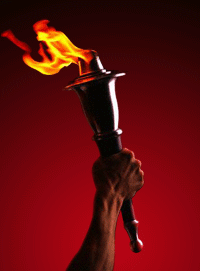 Учні дивляться Слайди 1-4  Презентації.  Слухають коментар учителя. https://docs.google.com/presentation/d/1-dGnt-P9JcBxddlY8rqaKAy7Btf_cCQJ8OWiUPJtyfU/edit?usp=sharing13Актуалізація опорних знаньВсі повторюємо теоретичний матеріал за допомогою Презентації Слайди 5-714Усний рахунокУчні виконують і коментують розв’язки вправ Презентації , Слайд 815Хвилинка релаксаціїВсе пригадали, розв’язали, тепер можна посміхнутися і потріпати крильцями. як пчілка вПрезентації, Слайд 9  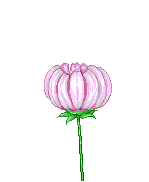 16Піфагор - давньогрецький філософ, видатний матема активний учасник Олімпійських ігр! Знайоiioiося з  представником  стародавньої Греції - Піфагором за допомогоюПрезентації, Слайд 1017 Розв’язування вправ на інтерактивному пазліРобота в малих групах :по 2 учні об’єднуються в групи  і розв’язують вправи на пазлі за посиланням http://learningapps.org/display?v=pt56bctvtВправи на пазлі:1. -43*12=2. 6*(-86)=3. -3,4*Х*2,5=4. 1,7*Х*(-5)=5. 5,6*(-1,9)=6. -2,3*3,8=7. -2*x*(-13)*(-¾)*y=8. -3/2*39*(-y)*⅓*x=9. 72*8+72*2=10. 36*16+36*4=11. 7*b*(2*a-9*k)=12. 7*(2*a*b-9*k*b)=18Розв’язування відеозадачі Піфагора за допомогою рівнянняЧихарівський Микола виконує запис з поясненням на онлайн-дошці Візіку, а всі учні записують хід розв’язування задачі в зошити   http://youtu.be/nCs3bnsOAQk19Створюємо  олімпійські команди - нові групиУчні працюють таким чином, щоб в кожному класі утворилося 5 або 10 однорівневих груп20П’ятиборство на Олімпійському стадіоніГрупи шляхом жеребкування витягають номери від 1 до 521Отримання завдань№1 - задача на слайді 11№2 - задача на слайді 12№3 - задача на слайді 13№4 - задача на слайді 14№5 - задача на слайді 15https://docs.google.com/presentation/d/1jgYNuBCB54wLyulBxUzB73Ny8pn478A7cfx58ZggxCI/edit?usp=sharing22Розв’язування задач про стадіони та стадіїВсі учнівські групи під звучання класичної музики працюють над розв’язуванням задач 5 хвилин і  записують окремі дії та отримані результати в спільну таблицю за посиланням https://docs.google.com/spreadsheet/ccc?key=0AhmhDVmZsmMidEVOaWhEdGpKT0NycG5ZNjVlalRRdUE&usp=drive_web#gid=023Обговорення отриманих результатівДемонстрація правильних розв’язків і оцінювання роботи груп  Розв’язування задачі 2 коментує учениця Ваврик Ліля, а всі учні записують в зошити  http://youtu.be/xTO1CVfbwMo24Оцінюємо знання математичної складової урокуКожний учень підраховує на отриманому шаблоні в балах свої навчальні досягнення, віддає результати самооцінювання вчителю і переглядають останні 2 слайди коментованої вчителем презентації https://docs.google.com/presentation/d/1_Z5bNsH8viEyiGXLDrqi_BoE3IyTDDpCv1yLxK_baiY/edit?usp=sharing25Онлайн-тестування на платформі МудлВсі учні проходять тестування за посиланням  http://s-edu.org.ua/moodle26/course/view.php?id=5user1 Mova@201426Всі учні заповнюють спільний документ, в якому пишуть про свої враження від спільного онлайн-урокуhttps://docs.google.com/spreadsheet/ccc?key=0AhmhDVmZsmMidGowaEdiVDJSbTlLMk9WcHFfVWxHTnc&usp=sharing